.#16 count intro – start on vocalsS1: Touch, Kick Ball, R Weave, Step, ¼ Pivot RS2: Cross, Hold, Ball Cross, Point, Jazz BoxS3: Paddle ½ turn L, Rocking ChairRestart here during 3rd wall facing 3.00S4: Touch, Kick, Back, Side, Cross x 2S5: Side, Hold, Ball, Side Rock, Rock Back, ¼ Pivot LS6: Step Forward, Sweep x 2, Cross, Hold, Ball Cross, SideS7: Rock Back, ¾ ‘Runaround Turn’, Point, Step Back, PointContact: sadiah.heggernes@outlook.com - tel: (+44) 0795 7477 427Last Update – 30th March 2017Just Wanna Drive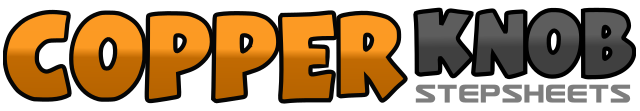 .......Count:56Wall:4Level:Improver.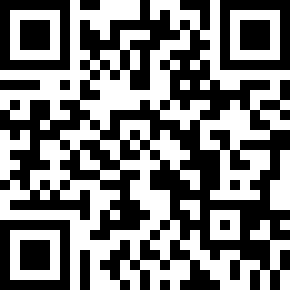 Choreographer:Sadiah Heggernes (NOR/UK) - March 2017Sadiah Heggernes (NOR/UK) - March 2017Sadiah Heggernes (NOR/UK) - March 2017Sadiah Heggernes (NOR/UK) - March 2017Sadiah Heggernes (NOR/UK) - March 2017.Music:Drive - The Shires : (Album: 'My Universe', iTunes)Drive - The Shires : (Album: 'My Universe', iTunes)Drive - The Shires : (Album: 'My Universe', iTunes)Drive - The Shires : (Album: 'My Universe', iTunes)Drive - The Shires : (Album: 'My Universe', iTunes)........1-2&Touch R beside L. Kick R to R diagonal. Step R beside L.3-4Cross L over R. Step R to side5-6L behind R. Step R to side7-8Step forward on L. ¼ pivot R 3.001-2Cross L over R. Hold&3-4Step ball of R beside L. Cross L over R. Point R to side5-6Cross R over L. Step back on L7-8Step R to R side. Step L beside R1-2Touch R forward. Make ¼ turn L (weight on L) 12.003-4Touch R forward. Make ¼ turn L (weight on L) 9.005-6Rock forward on R. Recover onto L.7-8Rock back on R. Recover onto L1-2Touch R beside L. Kick R to R diagonal&3-4Small step back on R slightly behind L. Step L to L side. Cross R over L5-6Touch L beside R. Kick L to L diagonal&7-8Small step back on L slightly behind R. Step R to R side. Cross L over R1-2Step R to side. Hold&3-4Step ball of L beside R. Rock R to side. Recover onto L5-6Rock back on R. Recover onto L7-8Step forward on R. ¼ pivot L 6.001-2Step forward on R. Sweep L round from back to front3-4Step forward on L. Sweep R round from back to front5-6Cross R over L. Hold&7-8Step ball of L beside R. Cross R over L. Step L to side1-2Rock back on R. Recover onto L3-4¼ turn R. Small step forward on R (9.00). ¼ turn R. Small step forward on L 12.005-6¼ turn R.Small step forward on R. Point L to L side 3.007-8Step back on L. Point R to side